Конспект - урокапо русскому языкув 3 классеТема урока: Слова, обозначающие название предмета.Цель:развитие умения находить слова, обозначающие предмет.Задачи:формирование знания о словах, обозначающих предметы;учить детей различать предмет и слово как название предмета;способствовать развитию памяти, внимания, речи учащихся;воспитывать аккуратное отношение к работе, усидчивость, желание и интерес к урокам письма.Оборудование:  карточки, карточки с буквами и слогами.Конспект урока№Этапы урокаВремяДеятельность учителяДеятельность обучающихся1.Оргмомент1 минучитель- Проверьте, всё ли готово у вас к уроку.- Сегодня у нас на уроке гости. Поприветствуем гостей.- Какого числа пришли к нам гости?- Откроем тетради, запишите число Размещаются за свои рабочие мест2.Речевая разминка2 мин- Ребята, сегодня мы будем много общаться, а для этого помогут нам чистоговорки.са-са-са — в лесу бегает лисасо-со-со — у Вовы колесо	сы-сы-сы — у осы усысу-су-су — видел я лису3.Минутка чистописания.3 минУчитель- Какой звук встречается чаще всего?- Какой буквой будем обозначать этот звук?- Из каких элементов состоит буква?- Давайте пропишем эту букву в воздухе.- А сейчас пропишем в тетради.На первой строке пишем заглавную букву С чередуя со строчной буквой с.- Какие слоги вы произносили в чистоговорках:са со сы су- Придумайте слова, которые начинаются с этого слога.- А теперь запишите любое слово в тетради.(С)СПолуовалПрописывают в воздухеСахар, сосна, сыр,сумка4.Изучение нового материала14 минУчитель- На доске 4 слова: сахар, солнце, сыр, сумка, светлый.- Я записала составленные вами слова на доску.- Прочитайте слова (читает один из учеников).- Какое слово здесь лишнее? Почему?- светлый (потому что мы не можем видеть, слышать и трогать).- Сахар, солнце, сыр, сумка – мы видим и можем потрогать.- Эти слова обозначают название предмета.-Значит, предметы мы можем видеть, слышать, потрогать.Задание 1:- Назовите предметы, которые окружают вас в классе.Задание 2:-ребята, перед вами написаны слова (дети читают слова)-внизу под словами, находятся предметные картинки (медведь, ягода, морковь, заяц, белка, грибы)-вставьте картинки в слова, чтобы получилось правильное предложениеСоставление предложений по картинкам: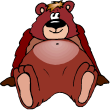 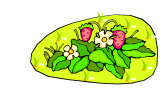 лакомится спелой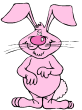  Сочная нужна .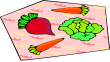 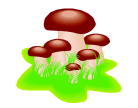 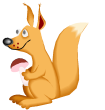 собирает на зиму .-прочитайте первое предложение.-Сколько слов в этом предложении-составить схему предложения (у доски)-Что обозначает уголок? (Начало предложения.)-Что обозначает точка? (Конец предложения.)-запишите первое предложение, и не забываем, что начало предложения пишется….-в конце ставится …-назвать названия предметов, и подчеркнуть одной чертойАналогичная работа проводится со вторым и третьим предложением.Стол, стул, парта и т.д.5.Физминутка1 минНазвали все предметы по порядку,Теперь вас приглашаю на зарядку.Мелкие шажки – раз, два, три.Легкие прыжки – раз, два, три.Быстрая присядка – раз, два, три.Мягкая посадка – раз, два, три.Дети повторяют движения за учителем.8.Закрепление изученного материала16 мин-А сейчас мы проверим, насколько вы хорошо запомнили материал.-перед вами конверты, открыли, достали карточки, прочитали про себя каждое свое задание. Начинаем выполнять в тетрадях.1 вариант:Спиши. Подчеркни слова предметы одной черточкой.Образец: Если солнышко печет.Если солнышко печет,Тает снег, ручей течет,И грачи на горе,Значит, март на дворе.2 вариант:Прочитай текст, вставь нужные слова из слов для справок. Спиши предложения. Составь схемы к предложениям.Дует тёплый ……Светит яркое ….….. пошли в лес собирать ……Слова для справок:Солнце, ветер, грибы, ребята.3 вариант:Подчеркните слова, обозначающие предмет.Пальто, звучит, сторожит, дерево, ёж, бегут, стол, весёлый, кошка, петух, плывёт, дом, лимон, небо, ждёт, капуста, бабочка.4 вариант:Из слогов составьте слова предметы.СА ВЕ КОШ ХАР ВА ТЕР КНИ ТРА ГА КА.Задание 3:Скажи слова, которые будут обозначать предмет:Летит ______________Плывет __________Едет _____________- Что мы составили?- Сколько слов в предложении?- Давайте это предложение дополним.Летит самолет -------Плывет корабль -------Едет машина --------- Сколько слов теперь в этом предложении?- Давайте запишем это предложение в тетради.- Предложение начинаем с большой буквы.- В конце ставим точку.- Начертим схему к этому предложению.Солнышко, снег, ручей, грачи, горе, март, двореВетер, солнце, ребята, грибы.Пальто, дерево, ёж, стол, кошка, петух, дом, лимон, небо, капуста, бабочкаСахар, ветер, кошка, книга, трава.СамолетКорабльМашинаПредложениеДваПо небуПо морюПо дорогеЧетыре9.Домашнее задание2 минПо карточкам:1. Назови одним словом. Допиши предложения.Кресло, диван, кровать - ….Голубь, стриж, ворона, петух - …Стакан, чашка, блюдо - ….2. Прочитайте. Выпиши слова – названия предметов.Мне нужны такие вещи:Молоток, тиски и клещи,Ключ, напильник и ножовка,А всего нужней – сноровка!10.Подведение итогов занятия.2 мин- Перед вами лежит карточка.- Какая буква повторяется?- Зачеркните эту букву.ННСННЛННОНННВННАННН ПНРНННЕННДННМННЕНННТННЫНН- Что сегодня мы изучали, прочитайте получившееся слово.- Назовите слова предметы.- Все поработали хорошо.- Молодцы!- Урок окончен.НСлова предметы